Publicado en Barcelona el 12/06/2018 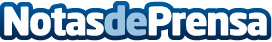 Las empresas revisan a la baja los gastos de viaje de sus empleadosSegún la cuarta edición del Informe del kilometraje realizado por Captio, el precio medio por kilómetro ha bajado un 30% respecto al año anterior, pasando de 0,33 a 0,23 euros por kilómetro. La bajada del precio del petróleo es una de las causas que, según el informe, podrían ayudar a explicar este descenso. El trayecto medio por trabajador se sitúa cerca de los 136 km. Los sectores que mejor remuneran los gatos de viaje son industria, alimentación y farmacéutico
Datos de contacto:Raquel Lombas915901582Nota de prensa publicada en: https://www.notasdeprensa.es/las-empresas-revisan-a-la-baja-los-gastos-de Categorias: Nacional Viaje Logística E-Commerce Recursos humanos Dispositivos móviles Otras Industrias http://www.notasdeprensa.es